Introduction“Reception is the most important year. It should provide pupils with a strong foundation for the rest of their time in school.”Effective Primary Teaching Practice 2016 (Teaching School Council, November 2016) At Pashley Down Infant School we believe Early Years Education is the foundation upon which young children build the rest of their schooling.  It is a holistic approach that encompasses all learning and development. This policy outlines the purpose, nature and management of the Early Years Foundation Stage (EYFS) at Pashley Down Infant school.  The implementation of this policy is the responsibility of practitioners working in the EYFS setting, including both teaching staff and support staff. In the policy the ‘setting’ refers to the Early Years educational provision at Pashley Down Infant School.  This is available to children who enter EYFS from September of the academic year in which they turn five years old.  In the policy the term ‘practitioner’ refers to the members of staff working with children within the setting. Aims of the Early Years Foundation Stage We believe that all children are entitled to the best possible start in their school life, both intellectually and emotionally, to enable them to achieve their full potential.  We aim to support each child’s welfare, learning and developmental needs by: Recognising that all children are unique and special.Understanding that children develop in individual ways and at varying rates – physically, cognitively, linguistically, socially and emotionally. Providing a safe, secure and caring environment where children feel happy and know that they are valued. Fostering and nurturing children’s self-confidence and self-esteem through their developing awareness of their own identity and role within the community. Teaching them to express and communicate their needs and feeling in appropriate ways. Encouraging children’s independence and decision making, supporting them to learn through their mistakes. Developing children’s understanding of social skills and the values and codes of good behaviour required for people to work together harmoniously. Supporting children to develop care, respect and appreciation for others, including those with beliefs, cultures and opinions that differ to their own. Understanding the importance of play in children’s learning and development. Providing learning experiences in play that reflect children’s personal interests and areas of curiosity in order to encourage and develop their natural desire, interest, excitement and motivation to learn. Providing experiences that build on children’s existing knowledge and understanding in order to challenge, stimulate and extend their learning and development. Providing effective learning opportunities in range of environments, inside and outside. The Early Years Foundation Stage FrameworkTeaching in the EYFS is delivered in accordance with the government’s statutory document ‘The Statutory Framework for the Early Years Foundation Stage’. This document is a principled approach to Early Years education. The Early Years Foundation Stage CurriculumThe curriculum is centred on 3 prime areas of learning:Communication and language Physical DevelopmentPersonal, Social and Emotional Development Providers must also support activities through four specific areas, which strengthen the prime areas. These are: LiteracyMathematicsUnderstanding the WorldExpressive Arts and DesignThese Areas of Learning and Development address children’s physical, cognitive, linguistic, social and emotional development.  No one aspect of development stands in isolation from the others as all Areas of Learning and Development are closely interlinked.  This ensures delivery of a holistic, child-centred curriculum, which allows children to make lots of links between what they are learning.  All Areas of Learning and Development are given equal weighting and value. We believe that Early Years education is important in its own right and should not be viewed simply as preparation for the next stage of children’s education. Active learning through play Learning at Pashley is an Amazing Adventure At Pashley Down Infant School we recognise that young children learn best when they are active.  Active learning involves other people, objects, ideas and events that engage and involve children for sustained periods.  The children learn throughout the school using the REAL project approach. Children are engaged by a memorable event:- such as the discovery of enormous footprints on their farm.  They are then driven by a question to answer and this leads to an end event, which provides a purpose to their learning. We recognise the importance of children’s play as an essential and rich part of their learning process, supporting them in All Areas of Development.  Play is a powerful motivator, encouraging children to be creative and develop their ideas, understanding and language.  It can provide multiple ways for children to learn a variety of different skills and concepts. Play opportunities are also set up to provide children with opportunities to apply newly acquired knowledge, demonstrating their skills and level of understanding.Assessment and Record Keeping On-going assessment is an essential aspect of the effective practice in the EYFS setting.  Regular, planned and focussed assessments are made of children’s learning and individual needs. All practitioners are involved in observing children and use observation information to support their developing knowledge of individual children.  It informs them of children’s abilities, needs, interests, play schemas and learning styles. Observations are evaluated, children’s learning priorities are identified, and relevant learning opportunities are planned to support children to make the next steps and progress. The ‘Tapestry’ program is used to continuously monitor and record children’s progress over the academic year in all areas of development within the EYFS Framework.  Samples of children’s work are gathered, along with photographic evidence, observations and videos.  Recently, this has been extended to home observations using ‘ParentShare’. The school also encourages parents’ observations of significant achievements; these are celebrated and displayed in the EYFS corridor and then become part of the individual child’s learning journey. Baseline assessment is carried out using the EYFS Profile during the children’s first six weeks upon entering the setting.  Judgements are made on the children’s development and are based on the practitioners’ evidence of children’s behaviour observed independently and consistently in activities across all Areas of Learning and Development as well as detailed information provided by parents shared during the early autumn meetings with staff. PlanningThe EYFS framework provides a long term plan to follow ensuring that all Early Leaning Goals are covered throughout the academic year.  Medium term planning details events and significant learning themes including celebrations. It may also give indication to any key areas that need targeting as noted through observations and analysis of assessment. Planning is holistic and always has the child at the centre.  Practitioners plan as teams and are led in discussion and conversations by the lead of EYFS, the Headteacher. During this planning time detailed conversations about the learning and success of the previous week are held along with identification of interests and needs of individuals.  Planning has an underlying theme and activities are closely linked to this in order to ensure high levels of engagement and motivation. The weekly plan for the children in EYFS will always cover all areas of learning and development and encompass the whole environment, both indoors and out.  It will identify opportunities for English and maths in more detail as well as key focus groups and interventions. Adult guided activities are also planned in and have a key learning focus with all children in the EYFS experiencing daily phonics, storytelling and maths activities. Role play and imaginative play is always considered and areas are creatively transformed on a regular basis to match the theme. Continuous provision (resources and experiences that are constantly available) is reviewed and adapted where necessary, depending on the varying needs of the children. Additionally, children will have planned activities in dance, drama, PSHE and music, along with a weekly trip to the Pashley Woodland and small group trips to the Pashley Farm and class allotments at different points in the year. Parents as PartnersAt Pashley Downs Infant School we recognise the vital importance of establishing positive relationships with parents, as highlighted in the EYFS framework, and that an effective partnership between school and home will have a positive impact on children’s learning.  We value the role of parents as children’s primary educators and believe that parents should be partners in the learning and development of their child.  We therefore provide parents with access to the child’s online learning journey through the creation of a ‘ParentShare’ account.  By logging on they can view electronic journal entries of their child, along with the curriculum reference and age band, therefore parents are regularly kept informed of their child’s developmental stage.  Alongside these ‘virtual’ evidence tools we also recognise the importance of maintaining a physical learning journal for each child.  These incorporate evidence of learning that children have achieved through the physical work itself, pupil voice and practitioner observations.  With evidence from the program ‘Tapestry’, and the physical learning journal, the parents are kept up to date on their child’s individual progress. Parents can respond to journal entries from practitioners, giving a two-way learning conversation, or upload their own observations, photographs and videos of their child’s home learning or experiences.  This provides the school with a wider perspective on each child’s development. Thorough the initial ‘All About Me’ entry booklets, and informal chats at the beginning and end of the day, practitioners encourage parents to share their unique knowledge of their child, providing further insight in to the child as an individual (e.g. characteristics, interests, experiences, likes, dislikes). Parents are kept informed of what is happening in the setting though regular project letters, the school website, parent workshops, the EYFS forum, reading records and informal chatting at the end of the day.  This not only provides information on current learning and themes but also gives suggestions on how parents can support their children’s learning at home; consolidating and building on what has been covered in the setting. Parents are invited to attend parents’ consultations during the course of the academic year.  The first of these takes place during the autumn term to allow practitioners and parents to discuss how children have settled into the setting as well as giving time for detailed conversation about the baseline assessments that have been carried out.  Another consultation takes place during the spring term when practitioners will feedback further on children’s learning and develop progress.Parents are also invited to get involved with school life.  From Term 1 there are opportunities for them to help with class activities on a weekly bases such as reading with children, along with educational visits, parent talks and offering their particular skills (e.g. cooking, art, music) to support children’s learning. Parents are invited into the setting on other occasions such as weekly reading sessions, special events and Project events where children show their work in a variety of ways.Welcome meetings, EYFS forums and specific parent workshops also run through the year by practitioners.  This enables parents to have more information on both the curriculum and ways in which they can help at home.  Parents are always welcomed in to the school to discuss any specific concerns they may have. Liaison with nurseries and pre-school settingsWith an intake of 90 children across three classes, we aim to balance the classes though liaison with pre-school settings. During the summer Term we liaise with nurseries, playgroups and directly with parents to ensure the classes are balanced in terms of social skills, cognitive development, EAL needs and Special Educational Needs. Liaison takes place through visits, telephone calls and emails. We also have up to date assessments from pre-school settings which highlight where children are in their progress towards the Early Learning Goals.  InductionBefore starting at Pashley Down Infant School all parents are invited to a welcome afternoon in which they can speak to practitioners, hear more about the year ahead and view the setting.  All children are invited to a taster session with their new teacher and their new class peers.  The purpose of this visit is for the children to meet their new adults and start to become more familiar with the setting and environment whilst still having their parents on hand. Parents will be given an induction booklet to complete and return to the school before the beginning of Term 1.  At the beginning of Term 1 the school invites all parents to visit the school and meet with the class teacher individually.  In these visits the teacher will spend time building relationships with both the child and parents, along with gathering information about the child’s experiences.  There is also time for informal chat and parents’ questions. School information packs will be distributed to parents at this meeting, detailing school routines and expectations. Settling in is a flexible process and we work alongside the children and families closely during this period and staff are ready to adapt to the needs of individuals where necessary. The children have a staggered entry over a two week period, in which they experience school life with half of their class; this induction period also gives practitioners the opportunity to settle the children into their new environment.  The children attend school for morning sessions only to allow them time to settle into the environment without the pressures of a full day. The children are invited and encouraged to stay for lunch and supported by the practitioners during this time. Every effort is made to make the children feel safe, secure and happy. There is a relaxed and open ethos in the setting.  Established routines, a calm atmosphere and encouraging talk are some of the strategies practitioners use to maintain children’s positive feelings about the school.  Equal opportunitiesAll practitioners at Pashley Down Infant School have a responsibility to maintain positive attitudes to diversity and difference, ensuring that inclusive practice is delivered in the EYFS setting. All children, irrespective of gender, ability, ethnicity, culture or religion, and social circumstances, have the opportunity to experience a challenging and enjoyable programme of learning and development within our EYFS setting.  Inclusion in the EYFS   (Also see the inclusion policies)In the school there is also specialist Speech and Language support, children are referred to this from other agencies.  Targeted speech support is provided, this regular intense therapy gives the children accelerated progress towards speech and language goals.  Safeguarding Safety of the children is paramount and there are a lot of regular parent helpers at the School. For safeguarding purposes DBS checks will be carried out on all volunteers. By checking all volunteers teachers can be certain of who is and isn’t DBS checked, there is no uncertainty as to which helpers are and which helpers are not DBS checked. The school currently has three trained Designated Safeguarding Leads (DSL), in line with the schools Safeguarding policy and Code of Conduct.Key person - Each child in EYFS will be assigned a key person, their class teacher. This role will help to ensure that every child’s care is tailored to meet their individual needs. All practitioners in the EYFS ensure safety and suitability of premises and equipment by regular checks of provision. Photographs - Children have photographs and videos taken to evidence of their achievements for developmental records. All staff, visitors, volunteers and students are not permitted to use their own mobile phones to take or record any images of children.  The school obtains parental consent to take photographs and use cameras, video recorders and iPads and upload evidence to each individual child’s secure ‘Tapestry’ account.  All practitioners are equipped with an iPad and these are password protected. Often photographs may contain other children in the background, parents are made aware of this and given the opportunity to opt out if they wish. Cameras and mobile phones are prohibited in the toilet. 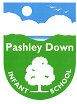 